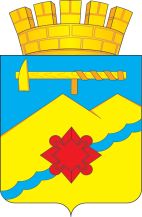 АДМИНИСТРАЦИЯ МУНИЦИПАЛЬНОГО ОБРАЗОВАНИЯГОРОД МЕДНОГОРСК ОРЕНБУРГСКОЙ ОБЛАСТИПОСТАНОВЛЕНИЕ_________________________________________________ ________О внесении изменений в постановление администрации города Медногорска от 07.06.2011 № 755-па «Об образовании городской межведомственной комиссии по обеспечению правопорядка на территории муниципального образования город Медногорск»	Руководствуясь статьей 43 Устава муниципального образования город Медногорск Оренбургской области:	1. Внести в постановление администрации города Медногорска от 07.06.2011 № 755-па «Об образовании городской межведомственной комиссии по обеспечению правопорядка на территории муниципального образования город Медногорск» следующее изменение:	1.1. приложение № 1 к постановлению читать в новой редакции, согласно приложению № 1 к данному постановлению.2. Контроль за исполнением настоящего постановления возложить на заместителя главы муниципального образования – руководителя аппарата администрации города Сердюка И.М.	3. Постановление вступает в силу со дня его подписания.Глава города	                                                                         Д.В. СадовенкоПриложение № 1к постановлениюадминистрации городаот 29.03.2019 № 318-па Составгородской межведомственной комиссии по обеспечению правопорядка на территории муниципального образования город Медногорск 29.03.2019            № 318-паСадовенко Дмитрий Владимирович -председатель комиссии, Глава  города;Сердюк Игорь Михайлович-заместитель председателя комиссии, заместитель главы муниципального образования -руководитель аппарата администрации города;Загороднева Олеся Павловна -секретарь комиссии, делопроизводитель МБУ «Центр по обслуживанию муниципальных образовательных учреждений» (по согласованию).Члены комиссии:Аникиенко Александр             Александрович-главный специалист гражданской обороны и чрезвычайных ситуаций администрации города;Демитриева Юлия                  Владимировна-заместитель главы муниципального образования по социальным вопросам; Васильев Дмитрий Николаевич-начальник отделения Управления ФСБ России по Оренбургской области в г.Медногорске (по согласованию);Яппаров Марсель Фатихович- врио заместителя начальника отдела полиции (дислокация г.Медногорск)  МО МВД России «Кувандыкский»(по согласованию);Курганов Евгений Геннадьевич -руководитель Кувандыкского межрайонного следственного отдела (по согласованию);Бугасова Анастасия СергеевнаСтепанова Ольга Владимировна--старший инспектор  Гайского муниципального филиала ФКУ УИИ УФСИН России по Оренбургской области, лейтенант внутренней службы(по согласованию);секретарь Медногорской добровольной народной дружины, специалист 1 категории отдела по управлению делами, организационной и кадровой работы администрации города.